Supplemental Figure 1: Unrooted tree comparing faecal phylotype composition in d0 and d28 samples from subjects (n = 26) fed placebo and β2-1 fructan.   The d28 β2-1 fructan faecal sample is identified with a black circle.  The faecal community composition of each subject is unique; feeding β2-1 fructan has minor effects on the faecal phylotype composition within each individual subject.  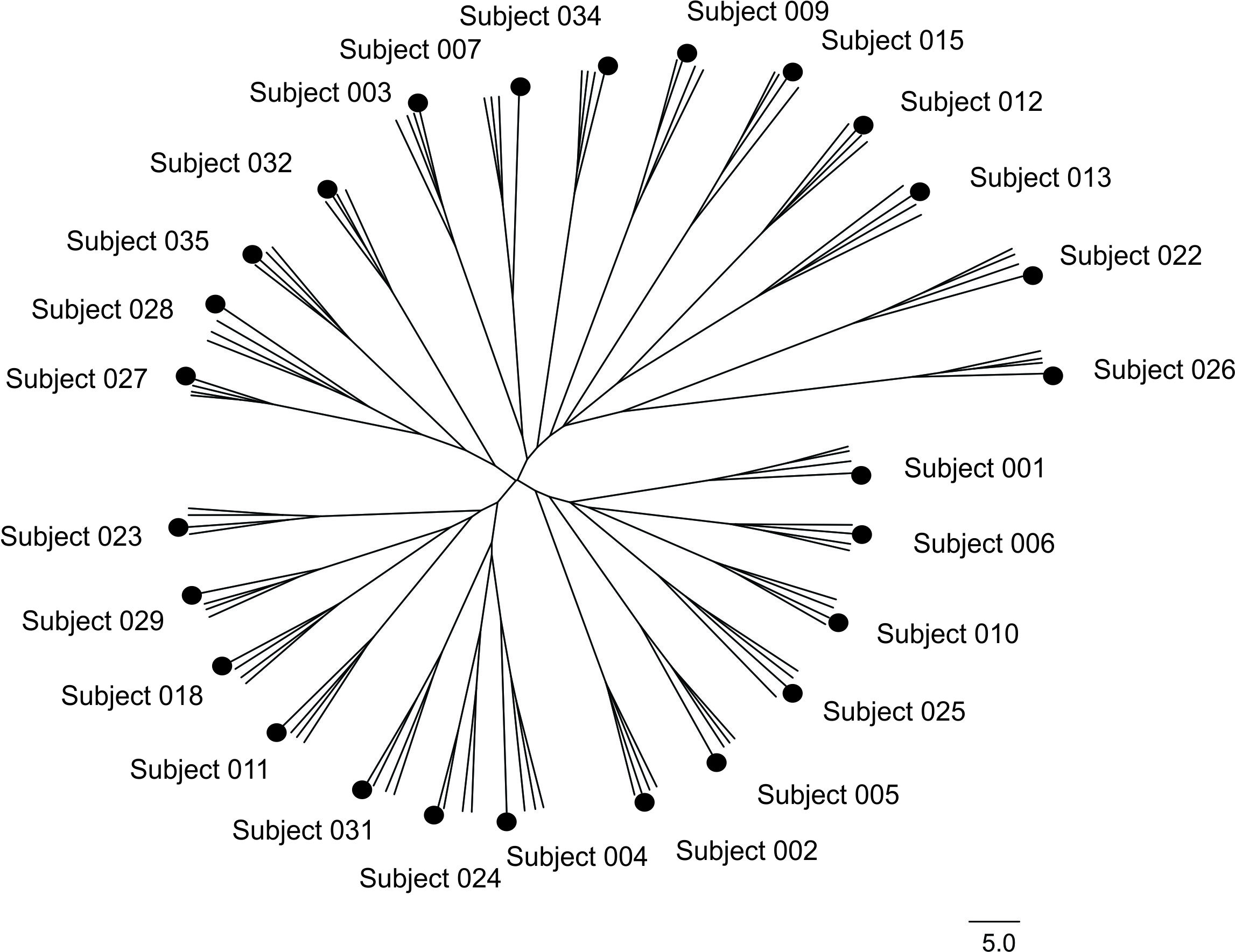 Supplemental Figure 2: (A) Linear and negative relationship between the content of Bacteroidetes and Firmicutes (% of total community; r = -0.838, P = 0.028). (B) Linear and positive relationship between Bacteroidetes content and faecal propionic acid concentration (r = 0.658, P = 0.011).  Pearson correlations were corrected for false rate of discovery using a step down Bonferroni correction.  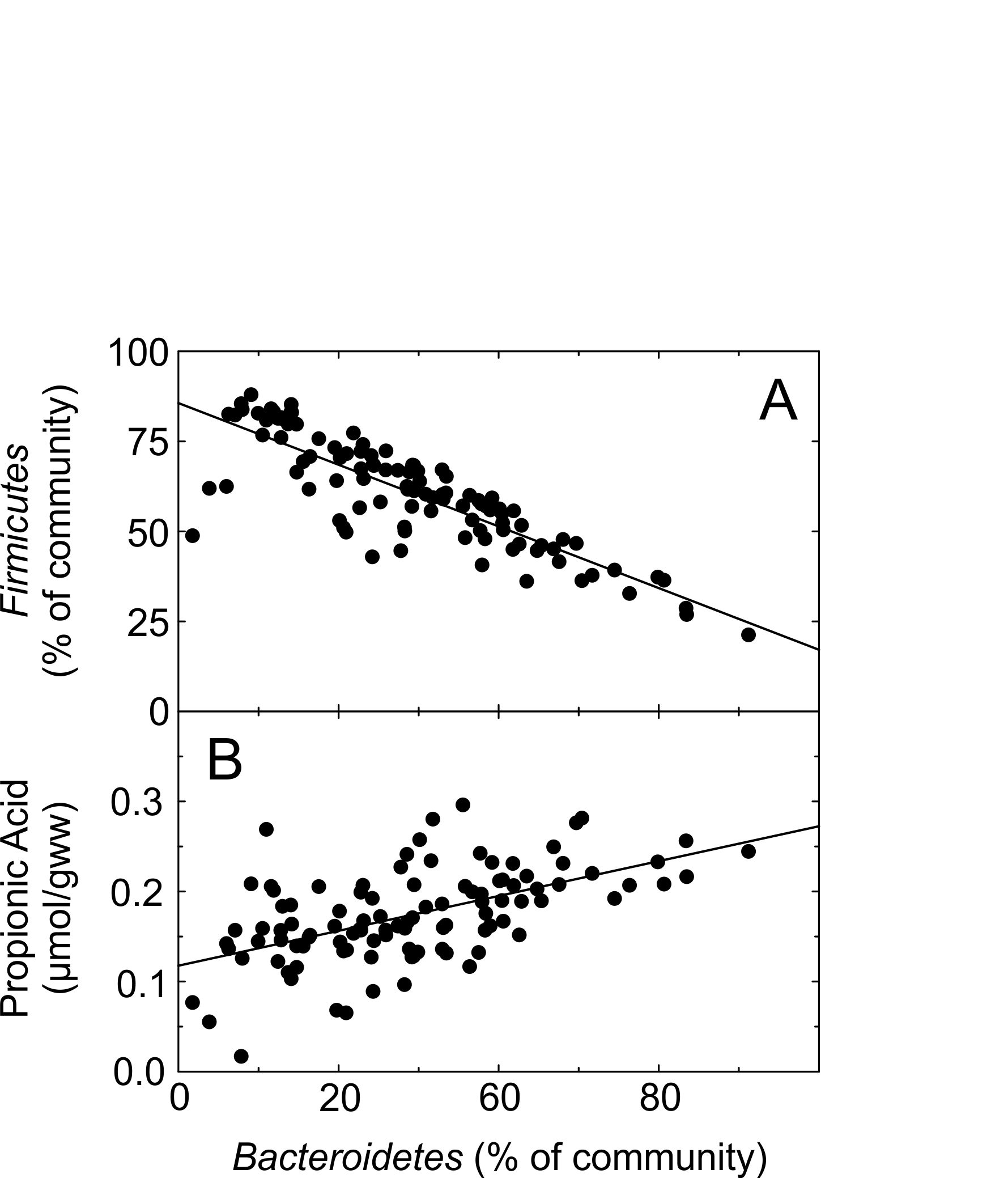 Supplemental Figure 3: Change in the content of family lineages in response to β2-1 fructan supplementation in four randomly selected subjects subjected to metagenomic analysis.  Panel A: Subject 001.  Panel B: Subject 006. Panel C: Subject 024.  Panel D: Subject 025. 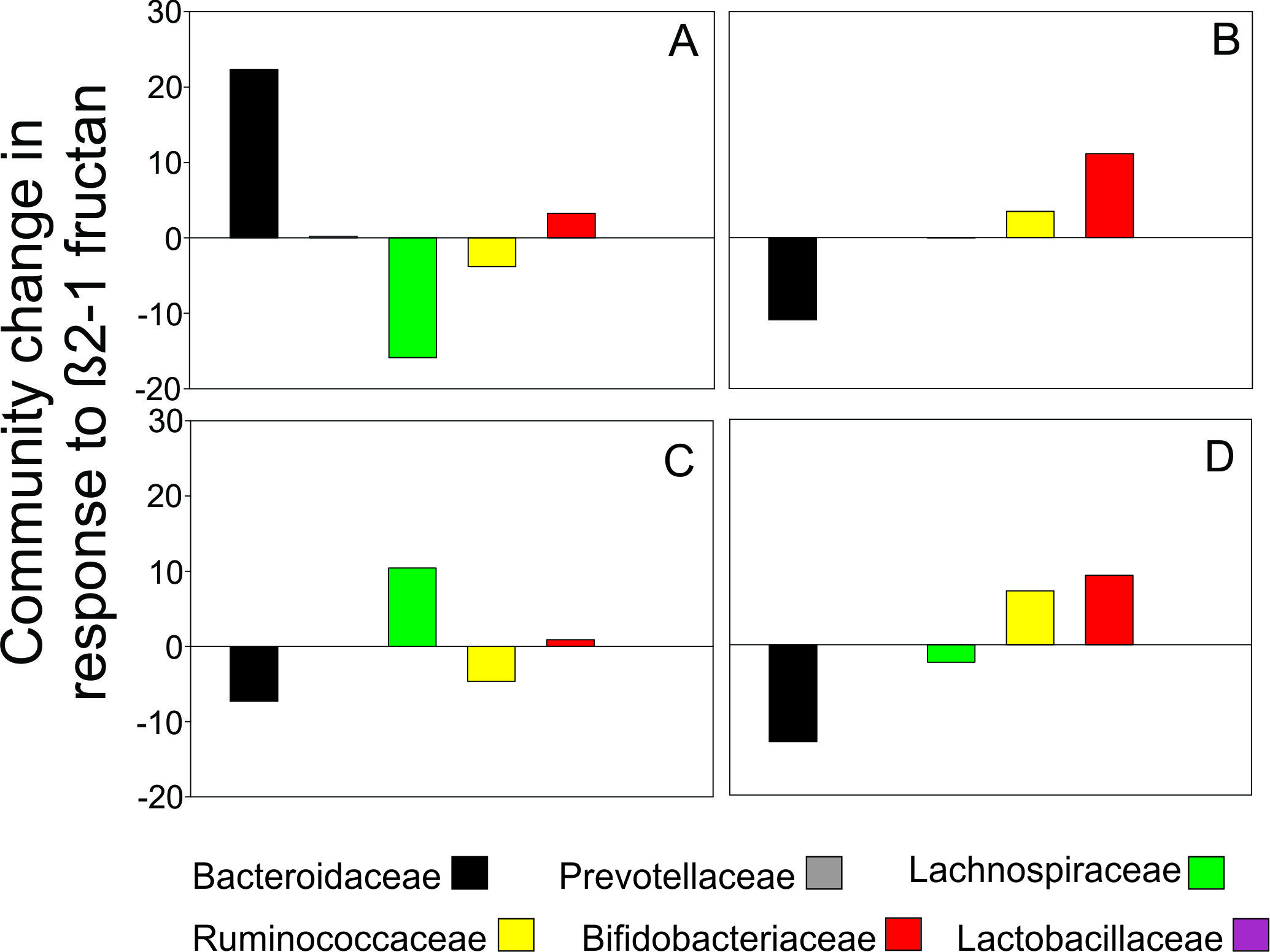 Supplemental Figure 4: Panel A: Comparison of gene assignments in the major SEED categories in the faecal communities of Subjects 1, 6, 24, and 25 over the course of the study.  Panel B: Community composition of Subjects 1, 6, 24, and 25 at the family taxonomic level.  P-placebo, F- β2-1 fructan. 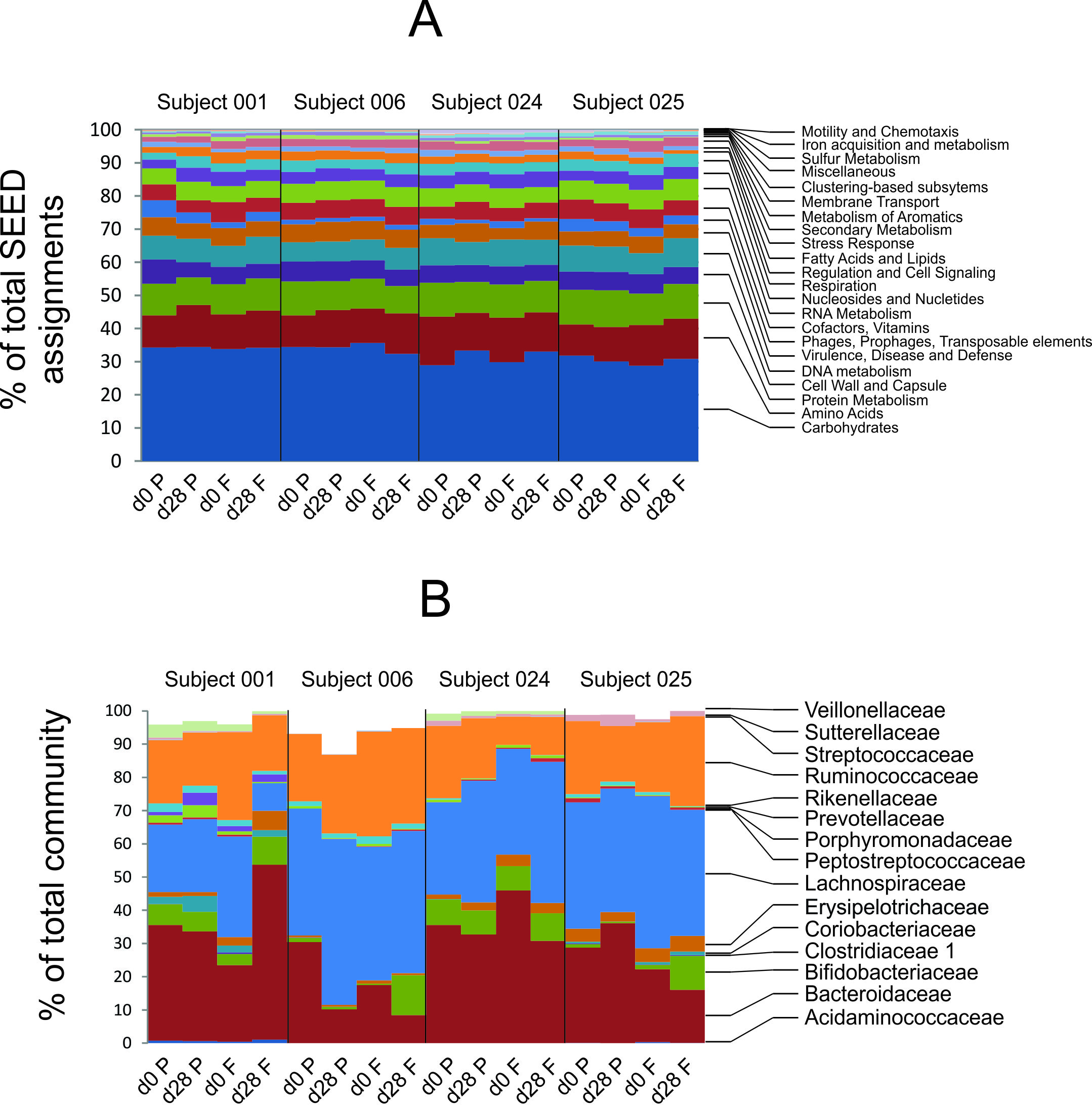 